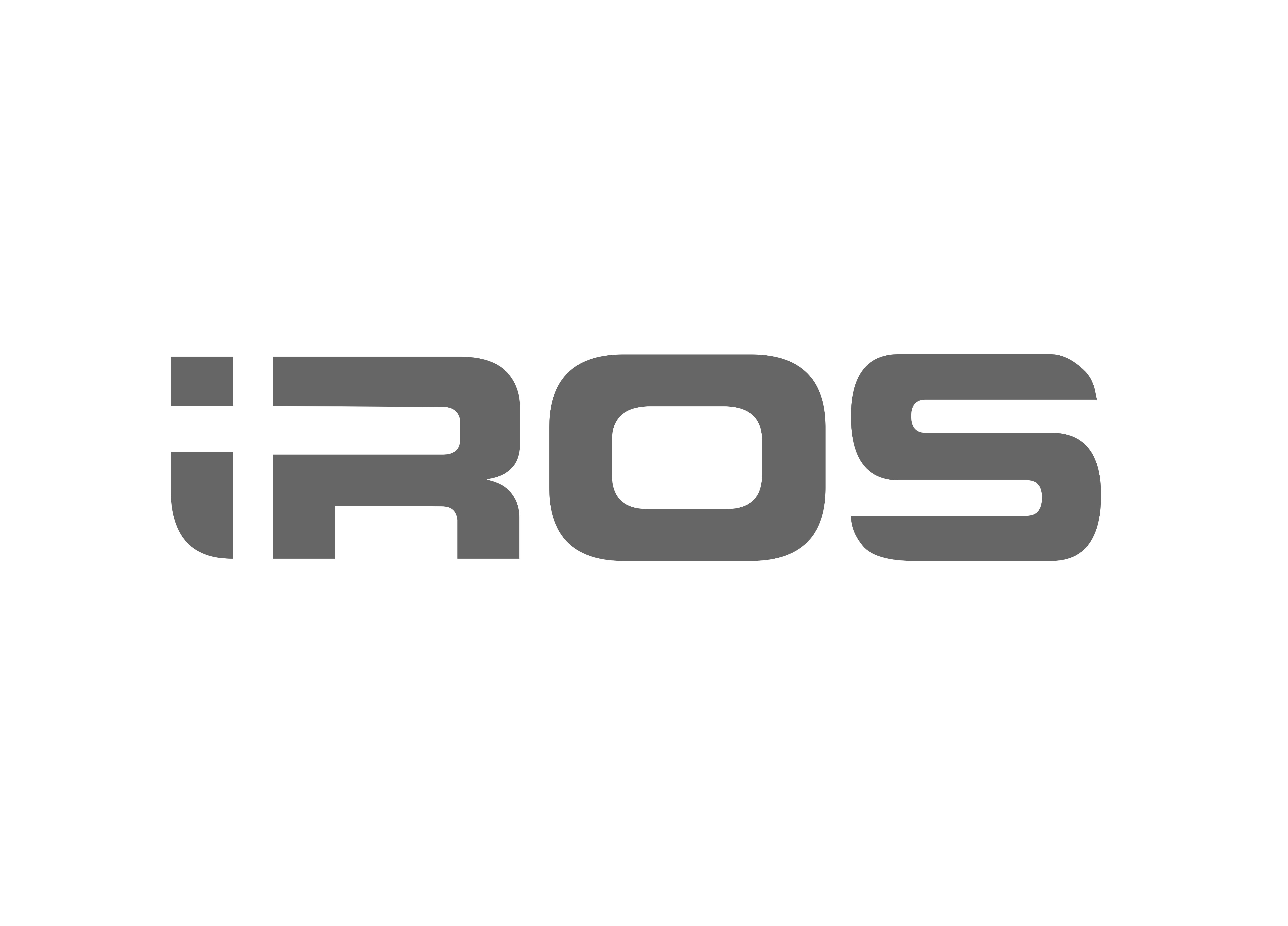 2017 IEEE/RSJ International Conference on Intelligent Robots and SystemsSeptember 24-27, 2017, Vancouver, CanadaWorkshop/Tutorial TitleFormatSpecify the format (tutorial/workshop) and duration (half day/full day). Specify your preferred day (September 24 or September 28)TitleProvide the title of your workshop/tutorialMain OrganizerProvide complete address/affiliation, phone and email.
The main organizer will be the primary contact person to whom all correspondence will be sent.Co-organizersProvide complete address/affiliation and emailObjectives (max. 600 words) Describe the objectives of the workshop/tutorial in detailTopics of interestProvide a list of topics (keywords) addressed in the workshop/tutorialTopic/KeywordTopic/KeywordIntended audience (max 300 words)Describe the targeted audience and explain why your workshop/tutorial should be of interestExpected attendanceProvide an estimation of the expected attendance to your tutorial/workshop. This estimation should (also) be based on the attendance of similar past events(if any).Invited SpeakersProvide a list of invited speakers (if applicable) and specify whether their participation is confirmed/pendingName, AffiliationName, AffiliationRelationship to the conference properDescribe why the material presented in this workshop/tutorial is not expected to be covered by a regular session in IROS.Other workshops/tutorialsIf the proponents/invited speakers are involved in other workshops/tutorials, please list those here.Structure of the eventFor workshops: please describe how you will structure the event in order to encourage open-ended discussion. For tutorials: please describe how the tutorial will exploit the in-person nature of an IROS tutorial.Support/EndorsementProvide any additional material for supporting/endorsing your tutorial/workshop (e.g., a supporting letter by a IEEE RAS Technical Committee).ProgramProvide a (tentative) program for the tutorial/workshopEquipmentDescribe any additional request you may have regarding particular equipment (or other misc. items) to be present in the room. For instance: poster stands (how many, what size), easel and writing pad, whiteboard, and so on.
Note that a projector and a screen will be provided by defaultPlease submit the filled template as your proposal via PaperPlaza for IROS2016. Feel free to add other information at the end that will help evaluate 